 gh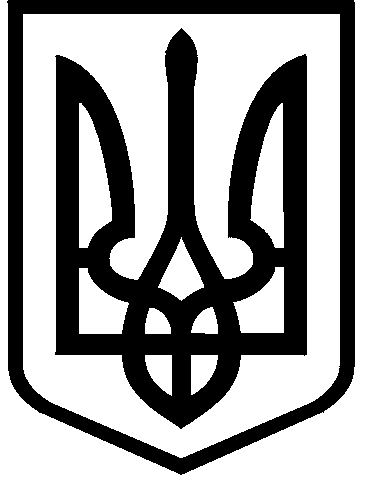 КИЇВСЬКА МІСЬКА РАДАIX СКЛИКАННЯПОСТІЙНА КОМІСІЯ З ПИТАНЬ РЕГЛАМЕНТУ, ДЕПУТАТСЬКОЇ ЕТИКИ ТА ЗАПОБІГАННЯ КОРУПЦІЇ 01044, м. Київ, вул. Хрещатик, 36 к. 1014                                                                            тел./факс: (044) 202-72-3425.08.2022                                                                                                          м. КиївПРОТОКОЛ № 15/44 засідання постійної комісії Київської міської ради з питань регламенту, депутатської етики та запобігання корупціїМісце проведення: Київська міська рада, м. Київ, вул. Хрещатик, 36, каб. 512.Склад комісії 4 депутати Київської міської ради.Присутні 3 депутати Київради, члени постійної комісії: Ємець Л.О.	– голова комісії;Нестор В.Р. – перший заступник голови комісії;Прокопів В.В.– член комісії.Відсутній 1 депутат Київради, член постійної комісії:Зубрицька О.М. – секретар комісії.Присутні та запрошені:Боднар М.О. – начальник відділу секретаріату Київради;Видиш В.М. – заступник Директора Департаменту молоді та спорту виконавчого органу Київради (Київської міської державної адміністрації);Лисик Г.М. – заступник Директора Департаменту інформаційно-комунікаційних технологій виконавчого органу Київради (Київської міської державної адміністрації);Ситніченко Є.В. – заступник керівника апарату виконавчого органу Київської міської ради (Київської міської державної адміністрації);Юнакова С.М. – начальник управління секретаріату Київської міської ради.Порядок денний:1. Проєкт рішення Київської міської ради «Про зміну назви комунального підприємства «Міський магазин» виконавчого органу Київради (Київської міської державної адміністрації) та затвердження Статуту, у зв’язку з зміною назви» (реєстраційний номер секретаріату Київради від 12.07.2022 № 08/231-746/ПР). Доповідач: Мондриївський Валентин Миколайович2. Проєкт рішення Київської міської ради «Про питання регулювання земельних відносин в місті Києві» (реєстраційний номер секретаріату Київради від 04.08.2022 № 08/231-958/ПР). Доповідач:  Радзієвський Дмитро Ігорович3. Проєкт рішення Київської міської ради «Про внесення змін до рішення Київської міської ради від 09.10.2014 року №271/271 «Про надання додаткових пільг та гарантій киянам - учасникам антитерористичної операції та членам їх сімей» (реєстраційний номер секретаріату Київради від 19.07.2022  № 08/231-889/ПР). Доповідач:  Шлапак Алла Василівна 4. Проєкт рішення Київської міської ради «Про внесення змін до деяких рішень Київської міської ради» (реєстраційний номер секретаріату Київради від 01.07.2022  № 08/231-818/ПР). Доповідач: Лисик Ганна Миколаївна5. Проєкт рішення Київської міської ради «Про внесення змін до рішення Київської міської ради від 23 червня 2011 року № 242/5629 «Про встановлення місцевих податків і зборів у м. Києві» (реєстраційний номер секретаріату Київради від 30.06.2022 № 08/231-816/ПР). Доповідач:  Іщенко Михайло Володимирович6. Проєкт рішення Київської міської ради «Про мораторій на публічне використання російськомовного культурного продукту на території міста Києва (реєстраційний номер секретаріату Київради від 22.06.2022 № 08/231-775/ПР). Доповідач: Васильчук Вадим Васильович7. Проєкт рішення Київської міської ради «Про затвердження Положення про Департамент молоді та спорту виконавчого органу Київської міської ради (Київської міської державної адміністрації)» (реєстраційний номер секретаріату Київради від 12.08.2022 № 08/231-986/ПР). Доповідач: Видиш Володимир Миколайович 8. Проєкт рішення Київської міської ради «Про затвердження Положення про апарат виконавчого органу Київської міської ради (Київської міської державної адміністрації)» (реєстраційний номер секретаріату Київради від 11.08.2022 № 08/231-981/ПР). Доповідач: Ситніченко Євген В’ячеславович9. Про розгляд пропозицій до проєкту рішення Київської міської ради «Про внесення змін до деяких рішення Київської міської ради» (реєстраційний номер секретаріату Київради від 23.06.2022 № 08/231-777/ПР).Доповідач: Ємець Леонід Олександрович 10. Про розгляд звернення голови постійної комісії Київської міської ради з питань архітектури, містобудування та земельних відносин М.Терентьєва від 24.06.2022 № 08/281-684 щодо надання роз’яснень з приводу оформлення та підписання протоколів засідань постійної комісії Київської міської ради з питань архітектури, містобудування та земельних відносин, які не були вчасно підписані секретарем постійної комісії Федоренком Ю.С.Доповідач: Ємець Леонід ОлександровичПеред розглядом питань порядку денного у зв’язку із відсутністю на засіданні постійної комісії Зубрицької О.М., яка є секретарем постійної комісії, голова постійної комісії запропонував обрати секретарем цього засідання Нестора В.Р. Вирішили:Обрати секретарем цього засідання постійної комісії Київської міської ради з питань регламенту, депутатської етики та запобігання корупції першого заступника постійної комісії Нестора В.Р. Голосували: «за» – 3, «проти» – 0, «утрималось» – 0, «не голосували» – 0.Рішення прийнято.Перед розглядом питань порядку денного Ємець Л.О. запропонував:- виключити з порядку денного розгляд проєкту рішення «Про зміну назви комунального підприємства «Міський магазин» виконавчого органу Київради (Київської міської державної адміністрації) та затвердження Статуту, у зв’язку з зміною назви» (реєстраційний номер секретаріату Київради від 12.07.2022                             № 08/231-746/ПР), у зв’язку із надходженням звернення Директора Департаменту економіки та інвестицій виконавчого органу Київської міської ради (КМДА) від 03.08.2022 № 050/16-2253;- виключити з порядку денного розгляд проєкту рішення Київської міської ради «Про питання регулювання земельних відносин в місті Києві» (реєстраційний номер секретаріату Київради від 04.08.2022 № 08/231-958/ПР) з метою додаткового вивчення;- виключити з порядку денного розгляд проєкту рішення Київської міської ради «Про внесення змін до рішення Київської міської ради від 09.10.2014 року №271/271 «Про надання додаткових пільг та гарантій киянам - учасникам антитерористичної операції та членам їх сімей» (реєстраційний номер секретаріату Київради від 19.07.2022  № 08/231-889/ПР), у зв’язку із надходженням звернення депутата Київської міської ради Шлапак А.В. від  22.08.2022 № 08/279/09/816-378.- виключити з порядку денного розгляд звернення голови постійної комісії Київської міської ради з питань архітектури, містобудування та земельних відносин М.Терентьєва від 24.06.2022 № 08/281-684 стосовно надання роз’яснень з приводу оформлення та підписання протоколів засідань постійної комісії Київської міської ради з питань архітектури, містобудування та земельних відносин, які не були вчасно підписані секретарем постійної комісії Федоренком Ю.С.Вирішили: 1. Виключити з порядку денного розгляд проєкту рішення «Про зміну назви комунального підприємства «Міський магазин» виконавчого органу Київради (Київської міської державної адміністрації) та затвердження Статуту, у зв’язку з зміною назви» (реєстраційний номер секретаріату Київради від 12.07.2022 № 08/231-746/ПР), у зв’язку із надходженням звернення Директора Департаменту економіки та інвестицій виконавчого органу Київської міської ради (КМДА) від 03.08.2022 № 050/16-2253;- виключити з порядку денного розгляд проєкту рішення Київської міської ради «Про питання регулювання земельних відносин в місті Києві» (реєстраційний номер секретаріату Київради від 04.08.2022 № 08/231-958/ПР) з метою додаткового вивчення;- виключити з порядку денного розгляд проєкту рішення Київської міської ради «Про внесення змін до рішення Київської міської ради від 09.10.2014 року №271/271 «Про надання додаткових пільг та гарантій киянам - учасникам антитерористичної операції та членам їх сімей» (реєстраційний номер секретаріату Київради від 19.07.2022  № 08/231-889/ПР), у зв’язку із надходженням звернення депутата Київської міської ради Шлапак А.В. від  22.08.2022 № 08/279/09/816-378.- виключити з порядку денного розгляд звернення голови постійної комісії Київської міської ради з питань архітектури, містобудування та земельних відносин М.Терентьєва від 24.06.2022 № 08/281-684 стосовно надання роз’яснень з приводу оформлення та підписання протоколів засідань постійної комісії Київської міської ради з питань архітектури, містобудування та земельних відносин, які не були вчасно підписані секретарем постійної комісії Федоренком Ю.С.У зв’язку із цим, питання №№ 4-9 порядку денного вважати питаннями №№ 1-6.По першому питанню слухали інформацію Лисик Г.М. щодо проєкту рішення Київської міської ради «Про внесення змін до деяких рішень Київської міської ради» (реєстраційний номер секретаріату Київради від 01.07.2022                    № 08/231-818/ПР). Доповідач повідомила про зміст вказаного проєкту рішення Київради.В обговоренні взяли участь: Ємець Л.О., Нестор В.Р., Прокопів В.В. та Лисик Г.М.  В процесі обговорення голова постійної комісії Ємець Л.О. запропонував перенести розгляд проєкту рішення на інше засідання постійної комісії з метою його додаткового опрацювання. Вирішили:Перенести розгляд проєкту рішення Київської міської ради «Про внесення змін до деяких рішень Київської міської ради» (реєстраційний номер секретаріату Київради від 01.07.2022 № 08/231-818/ПР) на інше засідання постійної комісії.Голосували: «за» – 3, «проти» – 0, «утрималось» – 0, «не голосували» – 0.Рішення прийнято.Перед розглядом другого питання щодо проєкту рішення Київської міської ради «Про внесення змін до рішення Київської міської ради від 23 червня 2011 року № 242/5629 «Про встановлення місцевих податків і зборів у м. Києві» (реєстраційний номер секретаріату Київради від 30.06.2022 № 08/231-816/ПР) голова постійної комісії Ємець Л.О. запропонував перенести розгляд цього проєкту рішення на інше засідання постійної комісії у зв’язку із відсутністю доповідача. Вирішили:Перенести розгляд проєкту рішення Київської міської ради «Про внесення змін до рішення Київської міської ради від 23 червня 2011 року № 242/5629 «Про встановлення місцевих податків і зборів у м. Києві» (реєстраційний номер секретаріату Київради від 30.06.2022 № 08/231-816/ПР) на інше засідання постійної комісії.Голосували: «за» – 3, «проти» – 0, «утрималось» – 0, «не голосували» – 0.Рішення прийнято.Перед розглядом третього питання щодо проєкту рішення Київської міської ради «Про мораторій на публічне використання російськомовного культурного продукту на території міста Києва (реєстраційний номер секретаріату Київради від 22.06.2022 № 08/231-775/ПР) голова постійної комісії Ємець Л.О. запропонував перенести розгляд цього проєкту рішення на інше засідання постійної комісії у зв’язку із відсутністю доповідача. Вирішили:Перенести розгляд проєкту рішення Київської міської ради «Про мораторій на публічне використання російськомовного культурного продукту на території міста Києва (реєстраційний номер секретаріату Київради від 22.06.2022                     № 08/231-775/ПР) на інше засідання постійної комісії.Голосували: «за» – 3, «проти» – 0, «утрималось» – 0, «не голосували» – 0.Рішення прийнято.По четвертому питанню слухали інформацію Видиша В.М. щодо проєкту рішення Київської міської ради «Про затвердження Положення про Департамент молоді та спорту виконавчого органу Київської міської ради (Київської міської державної адміністрації)» (реєстраційний номер секретаріату Київради від 12.08.2022 № 08/231-986/ПР). Доповідач повідомив про зміст вказаного проєкту рішення Київради.В обговоренні взяли участь: Ємець Л.О., Нестор В.Р., Прокопів В.В. та Видиш В.М.Вирішили:Підтримати проєкт рішення Київської міської ради «Про затвердження Положення про Департамент молоді та спорту виконавчого органу Київської міської ради (Київської міської державної адміністрації)» (реєстраційний номер секретаріату Київради від 12.08.2022 № 08/231-986/ПР).Голосували: «за» – 3, «проти» – 0, «утрималось» – 0, «не голосували» – 0.Рішення прийнято.По п’ятому питанню слухали інформацію Ситниченка Є.В. щодо проєкту рішення Київської міської ради «Про затвердження Положення про апарат виконавчого органу Київської міської ради (Київської міської державної адміністрації)» (реєстраційний номер секретаріату Київради від 11.08.2022                  № 08/231-981/ПР).         Доповідач повідомив про зміст вказаного проєкту рішення Київради.В обговоренні взяли участь: Ємець Л.О., Нестор В.Р., Прокопів В.В. та Видиш В.М.Вирішили:Підтримати проєкт рішення Київської міської ради «Про затвердження Положення про апарат виконавчого органу Київської міської ради (Київської міської державної адміністрації)» (реєстраційний номер секретаріату Київради від 11.08.2022 № 08/231-981/ПР).Голосували: «за» – 3, «проти» – 0, «утрималось» – 0, «не голосували» – 0.Рішення прийнято.По шостому питанню слухали інформацію Ємця Л.О. щодо розгляду пропозицій до проєкту рішення Київської міської ради «Про внесення змін до деяких рішення Київської міської ради» (реєстраційний номер секретаріату Київради від 23.06.2022 № 08/231-777/ПР).Під час доповіді голова постійної комісії зазначив, що до постійної комісії  надійшла пропозиція щодо змін зазначеного проєкту рішення Київської міської ради, а саме, доповнити проєкт рішення новим пунктом 5 такого змісту: «5. Частину другу статті 40 Регламенту Київської міської ради, затвердженого рішенням Київської міської ради від 04 листопада 2021 року                        № 3135/3176, доповнити новим пунктом 12 такого змісту:12) оголошувати перерву при оголошенні сигналу «Повітряна тривога» та рекомендувати депутатам/депутаткам та присутнім на пленарному засіданні Київради прослідувати в найближче укриття цивільного захисту;У зв’язку із цим пункт 12 рішення вважати пунктом 13».У зв’язку із цим пункт 5-7 проєкту рішення вважати пунктами 6-8.В обговоренні взяли участь: Ємець Л.О., Нестор В.Р. та Прокопів В.В.Вирішили:Рекомендувати внести наступні правки до проєкту рішення Київської місьокї ради «Про внесення змін до деяких рішення Київської міської ради» (реєстраційний номер секретаріату Київради від 23.06.2022 № 08/231-777/ПР):доповнити проєкт рішення новим пунктом 5 такого змісту: «5. Частину другу статті 40 Регламенту Київської міської ради, затвердженого рішенням Київської міської ради від 04 листопада 2021 року                        № 3135/3176, доповнити новим пунктом 12 такого змісту:12) оголошувати перерву при оголошенні сигналу «Повітряна тривога» та рекомендувати депутатам/депутаткам та присутнім на пленарному засіданні Київради прослідувати в найближче укриття цивільного захисту;У зв’язку із цим пункт 12 рішення вважати пунктом 13».У зв’язку із цим пункт 5-7 проєкту рішення вважати пунктами 6-8.Голосували: «за» – 3, «проти» – 0, «утрималось» – 0, «не голосували» – 0.Рішення прийнято.Голова комісії                                                                  Леонід ЄМЕЦЬСекретар засідання  	                                                  Віталій НЕСТОР